GRUPA    ,,ŻYRAFKI”   i  ,,TYGRYSKI”                                              Piątek 05.VI. 2020 r. Temat ,,Podróże małe i duże” 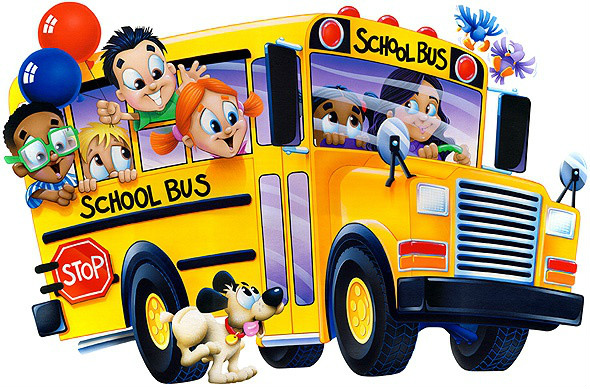 Zadania:„Dzieńdoberek” – piosenka powitalna, która „wpada w ucho od pierwszego wysłuchania”. Zatańcz z RodzicemLink do piosenki: https://www.youtube.com/watch?v=-ju2gXMOhykDzieńdoberek - witam cię,czy choć trochę lubisz mnie?Dzieńdoberek zgadza się - bardzo bardzo lubię cię.Ja i ty lubimy się,więc przytulmy teraz swe kolananananana.I zmiana!Czym możemy podróżować? Dowiesz się , gdy rozwiążesz zagadki. Podziel na sylaby słowa będące  rozwiązaniem.Do wycieczek za miasto
pojazd doskonały,
co ma łańcuch,
siodełko oraz dwa pedały  ……/ rowerPod dowództwem kapitana.
Płynie po morzach i oceanach……/ statekŻelazną szosą
koła go niosą.
Czerwone światło
zatrzyma go łatwo…../ pociągNie jest ptakiem,
lecz ma skrzydła.
Możesz się nim,
w podróż wybrać……/ samolotChodź nóg nie posiada,
szybko pędzi szosą,
bo nie nogi ale koła
po szosie go niosą…../ samochódZabawa ruchowa do piosenki ,,Jadę,  jadę”Link do zabawy:https://www.youtube.com/watch?v=aOpEskiyu4AWysłuchaj wiersza i naucz się go na pamięćKiedy są wakacje i nie pada deszcz,                                                                                             możesz gdzieś wyjechać, jeśli tylko chcesz.                                                                                 Kiedy są wakacje, morze, góry, las,                                                                                                      gdzie tylko się znajdziesz miło spędzisz czasZabawa ruchowo- naśladowcza  „Zabiorę brata na koniec świata” – naśladuj kolejne pojazdy, którymi wyruszacie w daleką podróż:rowerami – dziecko i rodzic leży na dywanie na plecach i naśladują pedałowaniepociągiem – dziecko i rodzic ustawiają się w rzędzie, trzymając się za ramiona  i biegają po pokojukajakami – dziecko i rodzic siadają jedno za drugim z ugiętymi nogami i wykonują ramionami ruch wiosłowaniasamolotem – dziecko i rodzic rozkładają wyprostowane ręce w bok i biegają po pokojubalonem – dzieci i rodzice ustawiają się w kole, podają sobie ręce, stają na palcach i przykucająZnajdź różnice między obrazkami i zaznacz je na górnym obrazku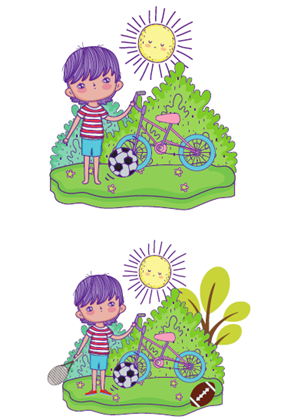 PRACA W KSIĄŻCE str 60, 61PRACA W KSIĄŻCE NIEBIESKIEJ – ( dzieci starsze ) str 13 PRACA Z KARTAMI WYPRAWKI PLASTYCZNEJ – (dzieci młodsze)   Karta nr D – wytnij obrazki                                                                                                                         - opowiedz, co widzisz                                                                                                                          - ułóż historyjkę i opowiedz ja w całości                                                                                                                                 - naklej obrazki w odpowiedniej kolejności jeden za drugim na podwójnej kartce papieru                                                                                                                                              – zapisz pod każdym obrazkiem  jego kolejność za pomocą kółek  / cyfr jeśli potrafisz ZADANIA DLA CHĘTNYCH,,Co pływa, co tonie” -zajęcia badawcze.Przygotuj kartkę w formacie bloku rysunkowego  /A4      Rodzicu pomóż dziecku wykonać dwie łódki według opisu w filmie.      https://youtu.be/mF3mUchYAi0      	Rodzicu przygotuj miskę z wodą, kilka kamyków.      Dziecko kładzie łódki na wodzie - obserwuje swobodne zachowanie się łódek.      Dmuchając raz mocniej raz lekko, sprawdza jak łódki poruszają się pod wpływem      strumienia powietrza      	 Teraz łódki obciążamy kamykami, każdą różnie, a dziecko sprawdza która się      bardziej zanurzyła.      Do łódki która bardziej się zanurzyła dołóż jeszcze kilka kamyków aż łódka zatonie.       Jako ciekawostka - Wniosek :Teraz już wiesz, że na statek można załadować tylko określony  ciężar. . Przygotuj plastelinę, kartki z zeszytu, piórko, monetę i kamyk.          Z plasteliny wykonaj kuleczkę, placek, placek z dziurką i ulep kształt spodeczka.     Delikatnie spróbuj położyć elementy na wodzie. Sprawdź , co się stanieTeraz na wodzie układamy delikatnie-piórko, monetę ,kamyk i obserwujemy które przedmioty toną a które pływają.        Rodzicu omów z dzieckiem to ćwiczenie.,,Ruletka" - ćwiczenia gimnastyczne i nie tylko.https://wordwall.net/pl/resource/1116960/gimnastyka/gimnastyka-dla-misiaŻyczymy miłej zabawy p. Gosia i p. Wanda